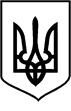 КОМУНАЛЬНИЙ ЗАКЛАД ЛЬВІВСЬКОЇ ОБЛАСНОЇ РАДИ  "ГРУШКІВСЬКИЙ ПСИХОНЕВРОЛОГІЧНИЙ ІНТЕРНАТ"80735, Львівська область, Львівський район, с. Якторів, вул. Будинкова, 30ЗатвердженоПротокол Уповноваженої особиВід 07.03.2023 року № 1Уповноважена особа _______________ Назар КОВАЛЬТЕНДЕРНА ДОКУМЕНТАЦІЯза процедурою закупівлі  Відкриті торги (з особливостями)на закупівлю товаруБензин А-95(код ДК 021:23015 – 09130000-9 – Нафта і дистиляти )ДК 021:2015: 09132000-3 - БензинС. Якторів,  2023 рік     ЗМІСТТендерної документаціїI.Загальні положення1.Терміни які вживаються в тендерній документації2.Інформація про замовника торгів2.1.повне найменування2.2.Місцезнаходження2.3.прізвище, ім’я, по-батькові, посада та електронна адреса однієї чи кількох посадових осіб замовника, уповноважених здійснювати зв'язок з учасниками3.Процедура закупівлі4.Інформація про предмет закупівлі4.1.назва предмета закупівлі4.2.опис окремої частини (частин) предмета закупівлі (лота), щодо якої можуть бути подані тендерні пропозиції4.3.кількість товару та місце його поставки4.4.строк поставки товарів, виконання робіт, надання послуг5.Недискримінація учасників6.Валюта у якій повинна бути зазначена ціну тендерної пропозиції7.Мова (мови), якою (якими) повинні бути складені тендерні пропозиціїII.Порядок внесення змін та надання роз’яснень до тендерної документації1.Процедура надання роз’яснень щодо тендерної документації2.Внесення змін до тендерної документаціїIII.Інструкція з підготовки тендерних пропозицій1.Зміст і спосіб подання тендерних пропозицій2. Розмір та умови надання забезпечення тендерних пропозицій3.Розмір, вид, строк та умови надання, повернення та неповернення забезпечення виконання договору про закупівлю4.Строк дії тендерної пропозиції, протягом якого тендерні пропозиції вважаються дійсними5.Кваліфікаційні критерії до учасників та вимоги, згідно  з пунктом 28  та пунктом 44  Особливостями здійснення публічних закупівель товарів, робіт і послуг  для замовників, передбачених Законом України «Про публічні закупівлі», на період дії правового режиму воєнного стану в Україні та протягом 90 днів з дня його припинення або скасування», та інформація про спосіб підтвердження відповідності учасників установленим критеріям і вимогам згідно із законодавством6.Інформація про технічні, якісні та кількісні характеристики предмета закупівлі7. Вимога про зазначення учасником у тендерній пропозиції інформації (повне найменування та місцезнаходження) щодо кожного об’єкта господарювання, якого учасник планує залучити до виконання робіт чи послуг як субпідрядника/ співвиконавця в обсязі не менше 20 відсотків від вартості договору про закупівлю8.Внесення змін або відкликання тендерної пропозиції учасникомIV.Подання та розкриття тендерної пропозиції1.Кінцевий строк подання тендерних пропозицій2.Дата та час розкриття тендерної пропозиціїV.Оцінка тендерної пропозиції1.Перелік критеріїв оцінки та методика оцінки тендерних пропозицій із зазначенням питомої ваги кожного критерію2.Інша інформація3.Відхилення тендерних пропозиційVI.Результати тендеру та укладання договору про закупівлю1.Відміна замовником тендеру, чи визначення його такими, що не відбувся2.Строк укладання договору про закупівлю3.Проєкт договору про закупівлю4.Істотні умови, що обов’язково включаються до договору про закупівлю5.Дії замовника при відмові переможця торгів підписати договір про закупівлю6.Забезпечення виконання договору про закупівлюДОДАТОК 1 Тендерна пропозиція на закупівлюДОДАТОК 2 Перелік документів, які вимагаються замовником для підтвердження відповідності Учасника встановленим кваліфікаційним критеріям та підтвердження інформації про відсутність підстав для відмови Учаснику в участі процедурі закупівлі.ДОДАТОК 3 Необхідні технічні, якісні та кількісні характеристики предмета закупівліДОДАТОК 4 Проект договору про закупівлю за державні коштиДОДАТОК 5 Лист-згода на обробку персональних данихДодаток 1до тендерної пропозиціїТЕНДЕРНА ПРОПОЗИЦІЯ щодо проведення процедури відкритихторгів з особливостями на закупівлю: Бензин А-95 за кодом ДК 021:2015 - 09130000-9 Нафта і дистиляти	Ми, ________________________ (найменування Учасника), надаємо свою пропозицію щодо участі у  відкритих торгах згідно технічними та іншими вимогами Замовника.Вивчивши тендерну документацію та інформацію про необхідні технічні, якісні та кількісні характеристики предмета закупівлі маємо можливість та погоджуємося виконати вимоги замовника, передбачені відповідною тендерною документацією.1.1.Повне найменування учасника, код ЄДРПОУ _____________________________________________1.2.Банківські реквізити __________________________________________________________________1.3.Юридична та фактична адреса _________________________________________________________1.4.Телефон, e-mail ______________________________________________________________________1.5.Ціна тендерної пропозиції (вказана вартість пропозиції з ПДВ або без ПДВ (якщо учасник не є платником податку на додану вартість відповідно чинного до законодавства України)) ____________________________________________________________________________________1.Зазначена сума сформована виходячи із нашої тендерної на поставку товару, що пропонуються, відповідно до Таблиці.2.У разі визначення нас переможцем та прийняття рішення про намір укласти договір про закупівлю, ми візьмемо на себе зобов’язання виконати всі умови, передбачені договором.3.Ми згодні дотримуватися умов цієї тендерної пропозиції протягом 91 календарних днів з дати розкриття тендерних пропозицій. Наша пропозиція буде обов’язковою для нас і Ви можете визначити нас переможцем та прийняття рішення про намір укласти договір про закупівлю у будь-який час до закінчення зазначеного терміну.4.Ми погоджуємося з умовами, що Ви можете відхилити нашу чи всі тендерні пропозиції згідно з умовами тендерної документації та розуміємо, що Ви обмежені у прийнятті будь-якої іншої пропозиції з більш вигідними для Вас умовами і що Ви не зобов’язані визначити нас переможцем та прийняти рішення про намір укласти договір про закупівлю виключно за найнижчою ціною чи будь-якими іншими умовами.5.Ми розуміємо та погоджуємося, що Ви можете відмінити процедуру закупівлі у разі наявності обставин для цього згідно із Законом.6.Якщо нас визначено переможцем торгів, ми беремо на себе зобов’язання підписати договір із замовник не пізніше ніж через 15 днів з дня прийняття рішення про намір укласти договір про намір укласти договір про закупівлю та не раніше через 5 днів з дати оприлюднення на веб-порталі Уповноваженого органу повідомлення про намір укласти договір про закупівлю.7.Зазначеним нижче підписом ми підтверджуємо повну, безумовну і безперечну згоду з усіма умовами проведення процедури закупівлі, визначеними в тендерній документації.________________                             _______________________                          /_________________/       Посада                                                 Підпис, М.П.	                                                         П.І.Б.Примітка:*Тендерна пропозиція надається у сканованому вигляді за підписом уповноваженої посадової особи Учасника та скріплена печаткою. Ця вимога не стосується учасників, які здійснюють діяльність без печатки згідно з чинним законодавством, за винятком оригіналів чи нотаріально завірених документів, виданих учаснику іншими організаціями (підприємствами, установами).ФОРМА ОФОРМЛЮЄТЬСЯ УЧАСНИКОМ НА ФІРМОВОМУ БЛАНКУ ІЗ ЗАЗНАЧЕННЯМ ВИХІДНИХ №   ТА ДАТИ.Додаток 2до тендерної документаціїПЕРЕЛІК ДОКУМЕНТІВ,ЯКІ ВИМАГАЮТЬСЯ ЗАМОВНИКОМ ДЛЯ ПІДТВЕРДЖЕННЯ ВІДПОВІДНОСТІ УЧАСНИКА ВСТАНОВЛЕНИМ КВАЛІФІКАЦІЙНИМ КРИТЕРІЯМ ТА підтвердження інформації про відсутність підстав для відмови Учаснику в участі у процедурі закупівлі I.Інформація про спосіб документального підтвердження відповідності Учасників встановленим критеріям та вимогам згідно із законодавством.1.Копії спеціальних дозволів (ліцензій) на провадження діяльності, якщо вимогу щодо ліцензування провадження такого виду діяльності передбачено законодавством (сканований (і), оригінал (и) чинної(їх) ліцензії (й) на право оптової (роздрібної) торгівлі пальним).2.Лист-погодження у довільній формі із умовами договору.3.Довідка (інформація) у довільній формі із умови договору.4. Інформаційна довідка згідно форми про виконання не менше 1 (одного) аналогічного договору. Аналогічним договором  у цій тендерній документації вважається договір, предметом якого є Бензин марки А-95.Довідка про наявність документально підтвердженого досвіду виконання аналогічних за предметом закупівлі договорів5.Для підтвердження наявності досвіду виконання аналогічних за предметом закупівлі договорів надати в складі тендерної пропозиції:- Скановані копії оригіналів не менше 1 (одного) договору з усіма додатками;- Скановані копії з оригіналів документів, які підтверджують виконання договорів (копії видаткових накладних або листів-відгуків про виконання цих договорів, підписаних уповноваженою особою контрагента (покупця, замовника).Примітка: *У разі участі об’єднання учасників підтвердження відповідності кваліфікаційному критерію здійснюється з урахуванням узагальнених об’єднаних показників кожного учасника такого об 'єднання. а) документи, що зазначені в цьому додатку завантажуються в електронну систему закупівель з дотриманням вимог зазначених у пункті 1 розділу Ш «Інструкція з підготовки тендерної пропозиції» тендерної документації: б) документи, що не передбачені законодавством, не надаються учасником у складі тендерної пропозиції (в цьому разі, учасник надає в складі тендерної пропозиції письмові пояснення причин та законодавчих підстав неподання таких документів). Відсутність документів, що не передбачені законодавством для учасників - юридичних, фізичних осіб, у тому числі фізичних осіб - підприємців, у складі тендерної пропозиції, не може бути підставою для її відхилення замовником; в) учасники — нерезиденти, для підтвердження відповідності кваліфікаційним критеріям та відсутності підстав для відмови в участі у торгах, подають у складі своєї тендерної пропозиції документи, передбачені законодавством країн, де вони зареєстровані. У разі якщо законодавством країни, де зареєстрований учасник-нерезидент, не передбачено надання відповідних документів, учасник-нерезидент надає лист - роз’яснення, в якому зазначає законодавчі підстави не подання документів.*Замовниками згідно з договорами можуть бути суб’єкти будь-якої форми власності.Інформація викладена в договорі, яку учасник на підставі статті 505 Цивільного Кодексу України вважає комерційною таємницею, може бути заретушована учасником торгів. Оскільки учасники мають підтвердити свій досвід виконання аналогічного договору, то в цьому випадку до комерційної таємниці не може бути віднесений предмет договору, його обсяг та склад, визначений у договорі та/або у додатках до нього.II.Документи для підтвердження інформації про відсутність підстав для відмови Учаснику в участі у процедурі закупівлі    Учасник процедури закупівлі підтверджує відсутність підстав, зазначених  в пунктах 3, 5, 6 і 12 (крім абзацу чотирнадцятого цього пункту), шляхом самостійного декларування відсутності таких підстав в електронній системі закупівель під час подання тендерної пропозиції.    Замовник не вимагає від учасника процедури закупівлі під час подання тендерної пропозиції в електронній системі закупівель будь-яких документів, що підтверджують відсутність підстав визначених в абзаці першому цього пункту, крім самостійного декларування відсутності таких підстав учасником процедури закупівлі відповідно до абзацу четвертого цього пункту.    Замовник не вимагає документального підтвердження публічної інформації та/або інформації з відкритих реєстрів, крім випадків, якщо доступ до такої інформації є обмеженим на момент оприлюднення оголошення про проведення відкритих торгів.    ПЕРЕМОЖЕЦЬ: процедури закупівлі у строк, що не перевищує чотири дні з дати оприлюднення в електронній системі закупівель повідомлення про намір укласти договір про закупівлю, повинен надати замовнику шляхом оприлюднення в електронній системі закупівель документи, що підтверджують відсутність підстав, зазначених у підпунктах 3, 5, 6 і 12 та в абзаці чотирнадцятому цього пункту. Замовник не вимагає документального підтвердження публічної інформації, що оприлюднена у формі відкритих даних згідно із Законом України “ Про доступ до публічної інформації ” та/або міститься у відкритих публічних електронних реєстрах, доступ до яких є вільним, або публічної інформації, що є доступною в електронній системі закупівель, крім випадків, коли доступ до такої інформації є обмеженим на момент оприлюднення оголошення про проведення відкритих торгів.    Перелік документів, які повинні надати учаснику та переможець для підтвердження відсутності підстав для відмови Учаснику в участі у процедурі закупівлі зазначено у наступній таблиці:    Учасник несе відповідальність за достовірність та зміст інформації, що викладена в довільній формі.     Зазначення у тендерній пропозиції будь-якої недостовірної інформації, що є суттєвою при визначенні результатів процедури закупівлі, є підставою для відхилення тендерної пропозиції такого учасника.Додаток 3до тендерної документаціїНеобхідні технічні, якісні та кількісні характеристики предмета закупівлі	     Фактом подання тендерної пропозиції підтверджується відповідність своєї пропозиції технічним, якісним, кількісним, функціональним характеристикам до предмета закупівлі, у тому числі технічній специфікації (у разі потреби – планам, кресленням, малюнкам чи опису предмета закупівлі) та іншим вимогам до предмета закупівлі, що містяться в тендерній документації та цьому додатку, а також підтверджує можливість надання послуг відповідно до вимог, визначених згідно з умовами тендерної документації.1.Товар повинен бути обов’язково сертифікований і відповідати вимогам ДСТУ.Якість палива повинна відповідати Державним стандартам України та технічним вимогам сертифікату якості заводу виробника, а саме:ДСТУ   Технічному регламенту щодо вимог до автомобільних бензинів, дизельного, суднового та котельного палива (затвердженого постановою Кабінету Міністрів України від 01.08.2013 №927)  що має бути підтверджено в тендерній пропозиції копіями сертифікатів якості і відповідності.2.Учасник повинен являтися власником (емітентом) товару (скретч-картки на пальне) та надати лист у довільній формі із зазначенням цього зі зразком скретч-карток. Скретч-картки на пальне повинні містити назву мережі АЗС або бренд АЗС, на яких буде здійснюватися відпуск палива.3.Учасник в складі тендерної пропозиції повинен надати документи (перелік АЗС власних або орендованих), які підтверджують можливість здійснення заправки на території що не перевищує 10 км від адреси Замовника: 80735, Львівська область, Львівський район, с. Якторів, вул. Будинкова, 304.Копії документів, які підтверджують право власності або оренду автозаправних станцій та які за своїм терміном повинні бути дійсні протягом строку, на який буде укладено Договір закупівлі (не пізніше дати укладання договору до 31.12.2023 року).5.Якщо Учасник пропонує користування іншими АЗС, які є партнерськими, то в складі тендерної пропозиції обов’язково надаються: гарантійний лист такого АЗС-партнера про право Учасника реалізувати на його мережі АЗС паливо за скретч-картками, оформлений належним чином.6.Учасник повинен надати чинну ліцензію (сканкопію з оригіналу) або документ, що підтверджує наявність ліцензії на право провадження ним господарської діяльності з оптової торгівлі пальним.Додаток 5до тендерної документаціїЛист-згодана збір та обробку персональних данихЯ, громадян ________ України ________________________________, паспорт серія ___ № ______, виданий ______________________________.__________, ідентифікаційний номер - ______________________, згідно із Законом України «Про захист персональних даних» від 1 червня 2010 року №2297 –VI шляхом підписання цієї Згоди надано свій добровільний та однозначний дозвіл на здійснення усіх дій, які є обробкою моїх персональних даних згідно зі сформульованої метою обробки комунальним закладом Львівської обласної ради "Грушківський психоневрологічний інтернат", код ЄДРПОУ – 03188889, яке розташоване за адресою : 80735, Львівська область, Львівський район, с. Якторів, вул. Будинкова, 30Обробка персональних даних здійснюється з метою реалізації:А) Господарських та цивільно-правових відносин;Б) Адміністративно-правових, податкових відносин та відносин у сфері бухгалтерського обліку;В)Створення особистого облікового запису, послуги зі збору даних та технічної підтримки, інші цивільні, комерційні, податкові, бухгалтерські та облікові ціліВідповідно до цивільного та Господарського кодексу України, Закону України «Про авторські та суміжні права», Податкового кодексу України, Закону Країни «Про бухгалтерський облік та фінансову звітність в Україні», Закон України «Про банки та банківську діяльність».Категорії персональних даних, які обробляються:Паспортні дані (прізвище, ім’я, по батькові, дата народження, місце народження, серія, номер паспорта, ким та коли виданий, місце реєстрації (проживання), громадянство);Особисті відомості (вік, стать);Місце проживання фактичне та за реєстрацією;Індивідуальний податковий номер;Фотографії та відео;Фінансова інформація (розрахункові рахунки банківських платіжних карток, номери та реквізити банківських рахунків).Обробка персональних даних про расове або етнічне походження, політичні, релігійні або світоглядні переконання, членство в політичних партіях та професійних спілках, а також даних, що стосуються здоров’я чи статевого життя, не здійснюється.Під обробкою персональних даних розуміється: отримання, збереження, комбінування, передача або інше використання моїх персональних даних.Обробка персональних даних включає в себе, але не обмежує такі дії:збір, запис, систематизація, накопичення, збереження, уточнення (оновлення, зміни), витяг, використання, передачу, розповсюдження та доступ (у тому числі шляхом розміщення в інформаційно-телекомунікаційних мережах або надання доступу до персональних даних будь-яким іншим способом); отримання інформації та документів від третіх осіб; надання, блокування, видалення, знищення персональних даних; неавтоматизована обробка персональних даних та/або виключно автоматизована обробка персональних даних з передачею отриманої інформації по мережі або без такої, та/або зміщана обробка персональних даних.              Згоду на обробку персональних даних надано на обмежений термін.              «______» __________20___ р.                 ________________                    ______________                                                                                            (підпис)                                     (П.І.Б.)№РОЗДІЛ I. Загальні положенняРОЗДІЛ I. Загальні положення1Терміни, які вживаються в тендерній документації Тендерну документацію розроблено відповідно до вимог Закону України «Про публічні закупівлі» (в редакції Закону №114-IX від 19.09.2019 р. зі змінами) (далі - Закон) та постанови Кабінету Міністрів України від 12 жовтня 2022 р. №1178 «Про затвердження особливостей здійснення публічних закупівель товарів, робіт і послуг для замовників передбачених Законом України «Про публічні закупівлі» на період дії правового режиму воєнного стану в Україні та протягом 90 днів з дня його припинення або скасування» (далі - Особливості). Терміни, які використовуються в цій документації, вживаються у значені, наведеному в Законі та Особливостях.2Інформація про замовника торгів2.1.повне найменуванняКомунальний заклад Львівської обласної ради "Грушківський психоневрологічний інтернат"2.2.місцезнаходження80735, Львівська область, Львівський район, с. Якторів, вул. Будинкова, 302.3.прізвище, ім’я, по-батькові, посада та електронна адреса однієї чи кількох посадових осіб замовника, уповноважених здійснювати зв'язок з учасникамиКоваль Назар Петрович – уповноважена особа електронна адреса: gryshka15@ukr.net Львівська область, Львівський район, с. Якторів, вул. Будинкова, 303Процедура закупівліВідкриті торги (з особливостями)4Інформація про предмета закупівлі4.1.назва предмета закупівліБензин А-95 за кодом ДК 021:2015 - 09130000-9 Нафта і дистиляти4.2.опис окремої частини або частин предмета закупівлі (лота), щодо яких можуть бути подані тендерні пропозиціїЗакупівля здійснюється щодо предмету закупівлі в цілому. Поділ предмета закупівлі на окремі частини (лоти) не передбачений4.3.кількість товару та місце його наданняКількість:  Бензин А-95 – 6813  літрів, скретч-картки номіналом по 5, 10, 20 л.Місце поставки: 80735, Львівська область, Львівський район, с. Якторів, вул. Будинкова, 30 АЗС в радіусі 10 км від місця знаходження замовника торгів.4.4.строк поставки товарів, виконання робіт, надання послуг до 31.12.2023 р. включно5Недискримінація учасниківУчасники (резиденти та нерезиденти) всіх форм власності та організаційно-правових форм беруть участь у процедурах закупівель на рівних умовах.Замовники забезпечують вільний доступ усіх учасників до інформації про закупівлю, передбаченої Законом та Особливостями.6Валюта, у якій повинна бути зазначена ціну тендерної пропозиціїВалюта тендерної пропозиції є національна валюта України – гривня.У разі якщо учасником процедури закупівлі є нерезидент, такий учасник зазначає ціну пропозиції в електронній системі закупівель у валюті – гривня.Вартість тендерної пропозиції та всі інші ціни повинні  бути чітко визначені.До ціни тендерної пропозиції не включаються витрати, які учасник поніс при підготовці пропозиції та проведені процедурі.Учасник відповідає за отримання всіх необхідних дозвільних документів для поставки товарів, а також інших документів, пов’язаних із поданням тендерної пропозиції, та самостійно несе всі витрати на їх отримання.Витрати учасника, пов’язані з підготовкою та поданням пропозиції не відшкодовується (в тому числі і у разі відміни торгів чи визначення торгів такими, що не відбулися).7Мова (мови), якою (якими) повинні бути складені тендерні пропозиціїМова тендерної пропозиції – українська.Під час проведення процедур закупівель усі документи, що готуються замовником, викладаються українською мовою, а також за рішенням замовника одночасно всі документи можуть мати автентичний переклад на іншу мову. Визначальним є текст, викладений українською мовою.Стандартні характеристики, вимоги, умовні позначення у вигляді скорочень та термінологія, пов’язана з товарами, роботами чи послугами, що закуповуються передбачені існуючими міжнародними або національними стандартами, нормами та правилами, викладаються мовою їх загально прийнятого застосування.Уся інформація розміщується в електронній системі закупівель українською мовою, крім тих випадків коли використання букв та символів української мови призводить до їх спотворення (зокрема, але не виключно адреси мережі «Інтернет», адреси електронної пошти, торговельної марки (знаку для товарів та послуг), загальноприйняті міжнародні терміни). Тендерна пропозиція та усі документи, які передбачені вимогами тендерної документації та додатки до неї складаються українською мовою. Документи або копії документів (які передбачені вимогами тендерної документації та додатками до неї), які надаються Учасником у складі тендерної пропозиції викладені іншими мовами, повинні надаватися разом із їх автентичним перекладом на українську мову.Виключення:1.Замовник не зобов’язаний розглядати документи, які не передбачені вимогами тендерної документації та додатками до неї та які учасник додатково надає на власний розсуд, в тому числі якщо такі документи надані іноземною мовою без перекладу.2.У випадку надання учасником на підтвердження однієї вимоги кількох документів, викладених різними мовами та за умови, що хоча б один з наданих документів відповідає встановленій вимозі, в тому числі щодо мови, замовник не розглядає інший(і) документ(и), що учасник надав додатково на підтвердження цієї вимоги, навіть якщо інший документ наданий іноземною мовою без перекладу).РОЗДІЛ II. Порядок внесення змін та надання роз’яснень до тендерної документаціїРОЗДІЛ II. Порядок внесення змін та надання роз’яснень до тендерної документаціїРОЗДІЛ II. Порядок внесення змін та надання роз’яснень до тендерної документації1Процедура надання роз’яснень щодо тендерної документаціїФізична/юридична особа має право не пізніше ніж за три дні до закінчення строку подання тендерної пропозиції звернутися через електронну систему закупівель до замовника за роз’ясненнями щодо тендерної документації та/або звернутися до замовника з вимогою щодо усунення порушення під час проведення тендеру. Усі звернення за роз’яснення та звернення щодо усунення порушення автоматично оприлюднюються в електронній системі закупівель без ідентифікації особи, яка звернулася до замовника.Замовник повинен протягом трьох днів з дати їх оприлюднення надати роз’яснення на звернення шляхом оприлюднення його в електронній системі закупівель відповідно до п.51 Особливостей.У разі несвоєчасного надання замовником роз’яснень щодо змісту тендерної документації електронна система закупівель автоматично зупиняє перебіг відкритих торгів.Для поновлення перебігу тендеру замовник повинен розмістити роз’яснення щодо змісту тендерної документації в електронній системі закупівель з одночасним продовженням строку подання тендерних пропозицій не менше як на чотири дні.Учасник шляхом подання своєї тендерної пропозиції підтверджує, що йому зрозумілі та він погоджується із умовами та вимогами тендерної документації, не потребує додаткових роз’яснень і пояснень щодо її змісту і погоджується виконати усі вимоги Замовника щодо підготовки тендерної пропозиції.2Внесення змін до тендерної документації    Замовник має право з власної ініціативи або у разі усунення порушень вимог законодавства у сфері публічних закупівель викладених у висновку органу державного фінансового контролю відповідно до статті 8 Закону або за результатами звернень, або на підставі рішення органу оскарження внести зміни до тендерної документації. У разі внесення змін до тендерної документації строк для подання тендерних пропозицій продовжується замовником в електронній системі закупівель таким чином, щоб з моменту внесення змін до тендерної документації до закінчення кінцевого строку подання тендерних пропозицій залишалося не менше чотирьох днів.    Зміни, що вносяться замовником до тендерної документації, розміщуються та відображаються в електронній системі закупівель у вигляді нової редакції тендерної документації додатково до початкової редакції тендерної документації. Замовник разом із змінами до тендерної документації в окремому документі оприлюднює перелік змін, що вносяться. Зміни до тендерної документації у машинозчитувальному форматі розміщуються в електронній системі закупівель протягом одного дня з дати прийняття рішення про їх внесення.    РОЗДІЛ III. Інструкція з підготовки тендерних пропозиційРОЗДІЛ III. Інструкція з підготовки тендерних пропозиційРОЗДІЛ III. Інструкція з підготовки тендерних пропозицій1Зміст і спосіб подання тендерних пропозицій1.1.Тендерна пропозиція подається в електронному вигляді через електронну систему закупівель шляхом заповнення електронних форм з окремими полями де зазначається інформація про загальну вартість пропозиції, інші критерії оцінки (у разі їх встановлення замовником), шляхом завантаження файлів у форматі PDF, Exel, Word, які повинні містити наступні документи та інформацію:- заповнену форму «Тендерна пропозиція на закупівлю» за формою наведеною у Додатку 1 до тендерної документації.- інформацію, що підтверджує відповідність учасника кваліфікаційним (кваліфікаційному) критеріям – згідно Додатку 2 до цієї тендерної документації;-  інформація щодо відсутності підстав установлених в пункті 44 Особливостей  - згідно Додатку 2 до цієї тендерної документації;- документи, що підтверджують повноваження відповідної особи або представника учасника процедури закупівлі щодо підпису документів тендерної пропозиції (Повноваження щодо підпису документів тендерної пропозиції уповноваженої особи учасника процедури закупівлі підтверджується: для посадових (службових) осіб учасника які уповноважені підписувати документи пропозиції та вчиняти інші юридично значущі дії від імені учасника на підставі положень установчих документів розпорядчий документ про призначення (обрання) на посаду відповідної особи (наказ про призначення та/або протокол зборів замовників, тощо) для осіб, що уповноважені представляти інтереси учасника під час проведення процедури закупівлі та які не входять до кола осіб, які представляють інтереси  учасника без довіреності – довіреність оформлена у відповідності до вимог чинного законодавства, із зазначенням повноважень повіреного, разом з документами, що у відповідності до цього пункту підтверджують повноваження посадової (службової) особи учасника, що підписала від імені учасника вказану довіреність.       У разі якщо тендерна пропозиція подається об’єднанням учасників, до неї обов’язково включається документ про створення такого об’єднання);- документальне підтвердження провадження учасником тендерних торгів господарської діяльності, а саме:- копія чинного статуту зі змінами та доповненнями (за наявності зареєстрованих змін)В разі реєстрації Статуту або внесення змін до Статуту (нова редакція) з 01.01.2016 р. відповідно до ЗУ «Про державну реєстрацію юридичних осіб, фізичних осіб – підприємців та громадських формувань» учасник надає на підтвердження реєстрації Статуту або реєстрації змін до статуту (нова редакція) наступні документи: Сканований лист учасника в якому обов’язково зазначається код доступу за яким можливо здійснити пошук установчих документів юридичної особи (Статут та/або останніх змін до Статуту (нова редакція)).- копія свідоцтва про реєстрацію платника податку, та/або копію витягу з реєстру платників податку на додану вартість, та/або витяг з реєстру платників єдиного податку відповідності до порядку оподаткування, зареєстрованого органами державної податкової інспекції для суб’єктів підприємницької або господарської діяльності;- проект договору про закупівлю (відповідно до Додатку №4 до цієї тендерної документації) підписаний уповноваженою особою Учасника і містити печатку Учасника (за умови використання).- сканований лист-згода щодо дозволу на обробку використання, поширення та доступ до персональних даних (Додаток №5). Складається та підписується особисто кожною особою, уповноваженою на підписання договору за результатами здійснення процедури закупівлі, тендерної пропозиції та представлення інтересів учасника під час проведення процедури закупівлі.- дозвіл та/або ліцензію на провадження певного виду господарської діяльності, якщо отримання такого дозволу або ліцензії на провадження такого виду діяльності передбачене законодавством.Також учасником надається завірена копія сторінок паспорту уповноваженої (уповноважених) особи (осіб) на підписання документів пропозиції (а саме сторінки 1-2, сторінки 3-6 за наявності записів), або копія іншого документу передбаченого статтею 13 Закону України «Про Єдиний державний демографічний реєстр та документи, що підтверджують громадянство України посвідчують особу чи її спеціальний статус» від 20.11.2012 р. №5492-VI зі змінами, а також лист-згода (листи-згоди) таких осіб на обробку використання, поширення та доступ до своїх персональних даних.- інші документи, необхідність подання яких у склад тендерної пропозиції передбачена умовами цієї документації.Примітка:Усі документи (за винятком оригіналів документів виданих іншими учасниками) повинні бути завірені власною печаткою та підписом Учасника із зазначенням посади та ПІБ підписанта. У разі відсутності печатки документи завіряються підписом Учасника. Дана вимога не стосується документів (матеріалів та інформації), що подається у складі тендерної пропозиції, у формі електронного документа через електронну систему закупівель із накладанням кваліфікаційного електронного підпису. У разі, якщо Учасник відповідно до норм, встановлених чинним законодавством, не зобов’язаний складати вказані документи, такий Учасник надає лист – роз’яснення в довільній формі, в якому зазначається законодавчі підстави неподання вище вказаних документів.Документи, що не передбачені законодавством для учасників – юридичних, фізичних осіб, у тому числі фізичних осіб – підприємців, не подаються ними у складі тендерної пропозиції. Відсутність документів, що не передбачені законодавством для учасників – юридичних, фізичних осіб, у тому числі фізичних осіб – підприємців, у складі тендерної пропозиції, не може бути підставою для її відхилення замовником.Всі документи бажано надати в послідовності, яка вказана в інструкції з підготовки тендерної пропозиції (при наданні документації в порушенні послідовності пропозиції учасника не відхиляється).Кожен учасник має право подати тільки одну тендерну пропозицію щодо кожного лоту.Підготовка та подання альтернативних тендерних пропозицій умовами даної тендерної документації  не передбачається.Формальними (несуттєвими) вважаються помилки, що включені до переліку формальних помилок, затвердженого наказом Міністерства розвитку економіки торгівлі та сільського господарства України №710 від 15.04.2020 р. (зареєстрованого в Міністерстві юстиції України 29.07.2020 р. за №715/34998).Рішення про віднесення помилки учасника до формальної (несуттєвої) приймається уповноваженою особою із залученням спеціалістів (за необхідності). Не допускається надання інформації із двозначним тлумаченням, уся інформація повинна мати чіткий та конкретний характер. Будь-яка помилка у описі товарів, що є предметом закупівлі, є суттєвою та не може бути визнана формальною (несуттєвою). Будь-які невиконані вимоги тендерної документації щодо опису та характеристик товарів що є предметом закупівлі є вагомою підставою для відхилення тендерної пропозиції Учасника. Невідповідність характеристик товарів, що є предметом закупівлі, наданих учасником, характеристикам товарів, визначених виробником, розцінюються як надання недостовірних відомостей та є підставою для відхилення тендерної пропозиції. Надання недостовірних відомостей про товари які є предметом закупівлі є підставою для відхилення тендерної пропозиції. Надання відомостей, які не відповідають вимогам тендерної документації є підставою для відхилення тендерної документації.     Документи та дані створюються і подаються учасником врахуванням вимог Закону України «Про електронні документи та електронний документообіг».Ціною тендерної пропозиції вважається сума, зазначена учасником у його тендерній пропозиції як загальна сума, за  яку він погоджується виконати умови закупівлі згідно вимог замовника, в тому числі з урахуванням технічних, якісних та кількісних характеристик предмету закупівлі всіх умов виконання договору, та з урахуванням сум належних податків та зборів, що мають бути сплачені учасником.Всі визначені цією тендерною документацією документи тендерної пропозиції завантажуються в електронну систему закупівель у вигляді скан-копій придатних для машинозчитування (файл з розширенням «..doc.», «…pdf.» «…jpeg.» тощо), зміст та вигляд яких повинен відповідати оригіналам відповідних документів, згідно яких виготовляються такі скан-копії. Документи, що складаються учасником, повинні бути оформлені належним чином у відповідності до вимог чинного законодавства в частині дотримання письмової форми документу, складеного суб’єктом господарювання, в тому числі за власноручним підписом учасника/ уповноваженої особи учасника. Вимога щодо засвідчення того чи іншого документу тендерної пропозиції власноручним підписом учасника/уповноваженої особи не застосовується до документів (матеріалів та інформації), що подаються у складі тендерної пропозиції, якщо такі документи (матеріали та інформація) надані учасником у формі електронного документа через електронну систему закупівель із накладанням кваліфікованого електронного підпису на кожен з таких документів (матеріал чи інформацію).Замовник самостійно перевіряє чинність електронного підпису через сервіс перевірки кваліфікованого електронного підпису/печатки для електронних документів. У разі наявності розбіжностей у інформації отриманої за результатами такої перевірки, та інформації, наданої учасником, замовник приймає рішення про відхилення тендерної пропозиції такого учасникаПід час використання електронної системи закупівель з метою подання тендерних пропозицій та їх оцінки документи та дані створюються та подаються з урахуванням вимог Законів України «Про електронні документи та електронний документообіг» та «Про електронні довірчі послуги» тобто тендерна пропозиція у будь-якому випадку повинна містити накладений кваліфікований електронний підпис уповноваженої особи учасника процедури закупівлі повноваження якої щодо підпису документів тендерної пропозиції підтверджуються відповідно до поданих документів.Документи, що не передбачені законодавством для учасників – юридичних, фізичних осіб, у тому числі фізичних осіб – підприємців, не подаються ними у складі тендерної пропозиції. Відсутність документів, що не передбачені законодавством для учасників – юридичних, фізичних осіб, у тому числі фізичних осіб – підприємців, у складі тендерної пропозиції, не може бути підставою для її відхилення замовником.2Забезпечення тендерної пропозиціїЗабезпечення тендерної пропозиції не вимагається3Умови повернення чи неповернення забезпечення тендерної пропозиціїНе передбачається4Строк, протягом якого тендерні пропозиції є дійснимиТендерні пропозиції залишаються дійсними протягом 91 (дев’яносто одного) дня із дати кінцевого строку подання тендерної пропозиції.До закінчення зазначеного строку замовник має право вимагати від учасників процедури закупівлі продовження строку дії тендерних пропозицій. Учасник процедури закупівлі має право:відхилити таку вимогу;погодитися з вимогою та продовжити строк дії поданої ним тендерної пропозиції 5Кваліфікаційні критерії до учасників та вимоги, згідно з пунктом 28 та пунктом 44 Особливостей.Замовник установлює один або декілька кваліфікаційних критеріїв відповідно до статті 16 Закон. Визначені Замовником згідно статті 16 Закону кваліфікаційні критерії та перелік документів, що підтверджують інформацію учасників про відповідність їх таким критеріям, зазначені в Додатку 2 до цієї тендерної документації. Положення пунктів 1 і 2 частини другої статті 16 Закону до даної закупівлі замовник не застосовуються. Спосіб підтвердження відповідності учасника критеріям і вимогам згідно із законодавством наведено в Додатку 2 до цієї тендерної документації.Підстави, встановлені пунктом 44 Особливостей:Замовник приймає рішення про відмову учаснику процедури закупівлі в участі у відкритих торгах та зобов’язаний відхилити тендерну пропозицію учасника процедури закупівлі в разі, коли:1) замовник має незаперечні докази того, що учасник процедури закупівлі пропонує, дає або погоджується дати прямо чи опосередковано будь-якій службовій (посадовій) особі замовника, іншого державного органу винагороду в будь-якій формі (пропозиція щодо наймання на роботу, цінна річ, послуга тощо) з метою вплинути на прийняття рішення щодо визначення переможця процедури закупівлі;2) відомості про юридичну особу, яка є учасником процедури закупівлі, внесено до Єдиного державного реєстру осіб, які вчинили корупційні або пов’язані з корупцією правопорушення;3) керівника учасника процедури закупівлі, фізичну особу, яка є учасником процедури закупівлі, було притягнуто згідно із законом до відповідальності за вчинення корупційного правопорушення або правопорушення, пов’язаного з корупцією;4) суб’єкт господарювання (учасник процедури закупівлі) протягом останніх трьох років притягувався до відповідальності за порушення, передбачене пунктом 4 частини другої статті 6, пунктом 1 статті 50 Закону України “Про захист економічної конкуренції”, у вигляді вчинення антиконкурентних узгоджених дій, що стосуються спотворення результатів тендерів;5) фізична особа, яка є учасником процедури закупівлі, була засуджена за кримінальне правопорушення, вчинене з корисливих мотивів (зокрема, пов’язане з хабарництвом та відмиванням коштів), судимість з якої не знято або не погашено в установленому законом порядку;6) керівник учасника процедури закупівлі був засуджений за кримінальне правопорушення, вчинене з корисливих мотивів (зокрема, пов’язане з хабарництвом, шахрайством та відмиванням коштів), судимість з якого не знято або не погашено в установленому законом порядку;7) тендерна пропозиція подана учасником процедури закупівлі, який є пов’язаною особою з іншими учасниками процедури закупівлі та/або з уповноваженою особою (особами), та/або з керівником замовника;8) учасник процедури закупівлі визнаний в установленому законом порядку банкрутом та стосовно нього відкрита ліквідаційна процедура;9) у Єдиному державному реєстрі юридичних осіб, фізичних осіб - підприємців та громадських формувань відсутня інформація, передбачена пунктом 9 частини другої статті 9 Закону України “Про державну реєстрацію юридичних осіб, фізичних осіб - підприємців та громадських формувань” (крім нерезидентів);10) юридична особа, яка є учасником процедури закупівлі (крім нерезидентів), не має антикорупційної програми чи уповноваженого з реалізації антикорупційної програми, якщо вартість закупівлі товару (товарів), послуги (послуг) або робіт дорівнює чи перевищує 20 млн. гривень (у тому числі за лотом);11) учасник процедури закупівлі або кінцевий бенефіціарний власник, член або учасник (акціонер) юридичної особи - учасника процедури закупівлі є особою, до якої застосовано санкцію у вигляді заборони на здійснення у неї публічних закупівель товарів, робіт і послуг згідно із Законом України “Про санкції”;12) керівника учасника процедури закупівлі, фізичну особу, яка є учасником процедури закупівлі, було притягнуто згідно із законом до відповідальності за вчинення правопорушення, пов’язаного з використанням дитячої праці чи будь-якими формами торгівлі людьми;13) учасник процедури закупівлі має заборгованість із сплати податків і зборів (обов’язкових платежів), крім випадку, якщо такий учасник здійснив заходи щодо розстрочення і відстрочення такої заборгованості у порядку та на умовах, визначених законодавством країни реєстрації такого учасника (відповідно до Особливостей Замовник не вимагає від учасника процедури закупівлі під час подання тендерної пропозиції в електронній системі закупівель, будь яких документів що підтверджують відсутність підстав, визначених у цьому пункті (крім абзацу чотирнадцятого цього пукту),  крім самостійного декларування відсутності таких підстав учасником процедури закупівлі, відповідно до абзацу шіснадцятого п.44 Особливостей).Замовник може прийняти рішення про відмову учаснику процедури закупівлі в участі у відкритих торгах та може відхилити тендерну пропозицію учасника процедури закупівлі в разі, коли учасник процедури закупівлі не виконав свої зобов’язання за раніше укладеним договором про закупівлю з цим самим замовником, що призвело до його дострокового розірвання, і було застосовано санкції у вигляді штрафів та/або відшкодування збитків - протягом трьох років з дати дострокового розірвання такого договору. Учасник процедури закупівлі, що перебуває в обставинах, зазначених у цьому абзаці, може надати підтвердження вжиття заходів для доведення своєї надійності, незважаючи на наявність відповідної підстави для відмови в участі у відкритих торгах. Для цього учасник (суб’єкт господарювання) повинен довести, що він сплатив або зобов’язався сплатити відповідні зобов’язання та відшкодування завданих збитків. Якщо замовник вважає таке підтвердження достатнім, учаснику процедури закупівлі не може бути відмовлено в участі в процедурі закупівлі.Замовник не вимагає документального підтвердження інформації про відсутність підстав для відхилення тендерної пропозиції учасника процедури закупівлі та/або переможця, визначених пунктом 44 Особливостей, у разі, коли така інформація є публічною, що оприлюднена у формі відкритих даних згідно із Законом України «Про доступ до публічної інформації», та/або міститься у відкритих публічних електронних реєстрах, доступ до яких є вільним, та/або може бути отримана електронною системою закупівель шляхом обміну інформацією з іншими державними системами та реєстрами.6Інформація про технічні, якісні та кількісні характеристики предмета закупівліУчасники процедури закупівлі повинні надати у складі своїх тендерних пропозицій інформацію та документи, які підтверджують відповідність тендерної пропозиції учасника технічним, якісним, кількісним та іншим вимогам до предмета закупівлі, установленим замовником:Технічні, якісні характеристики предмета закупівлі та технічні специфікації до предмета закупівлі визначаються замовником з урахуванням вимог, визначених частини четвертою статті 5 Закону Технічні, якісні та кількісні характеристики предмета закупівлі наведені у Додатку № 3 до тендерної документації.7Вимога про зазначення учасником у тендерній пропозиції інформації (повне найменування та місцезнаходження) щодо кожного об’єкта господарювання, якого учасник планує залучити до виконання робіт чи послуг як субпідрядника/ співвиконавця в обсязі не менше 20 відсотків від вартості договору про закупівлюНе допускається8Внесення змін або відкликання тендерної пропозиції учасником    Учасник процедури закупівлі має право внести зміни до своєї тендерної пропозиції або відкликати її до закінчення кінцевого строку її подання без втрати свого забезпечення тендерної пропозиції. Такі зміни або заява про відкликання тендерної пропозиції враховуються якщо вони отримані електронною системою закупівель до закінчення кінцевого строку подання тендерних пропозицій.РОЗДІЛ IV. Подання та розкриття тендерних пропозиційРОЗДІЛ IV. Подання та розкриття тендерних пропозиційРОЗДІЛ IV. Подання та розкриття тендерних пропозицій1Кінцевий строк подання тендерної пропозиції    Кінцевий строк подання тендерних пропозицій 16.03.2023 року до 15:00 год. (строк для подання тендерних пропозицій не може бути менше, ніж сім днів з дня оприлюднення оголошення про проведення відкритих торгів в електронній системі закупівель).    Отримана тендерна пропозиція вноситься автоматично до реєстру отриманих тендерних пропозицій.     Електронна система закупівель автоматично формує та надсилає повідомлення учаснику про отримання його тендерної пропозиції із зазначенням дати та часу.    Тендерні пропозиції після закінчення кінцевого строку їх подання або ціна яких перевищує очікувану вартість предмета закупівлі не приймаються електронною системою закупівель.2Дата та час розкриття тендерної пропозиціїВідкриті торги проводяться без застосування електронного аукціону.Електронною системою закупівель після закінчення строку для подання тендерних пропозицій, визначеного замовником в оголошенні про проведення відкритих торгів, розкривається вся інформація, зазначена в тендерній пропозиції (тендерних пропозиціях), у тому числі інформація про ціну/ приведену ціну тендерної пропозиції (тендерних пропозицій).Не підлягає розкриттю інформація, що обґрунтовано визначена учасником як конфіденційна, у тому числі інформація, що містить персональні дані. Конфіденційною не може бути визначена інформація про запропоновану ціну, інші критерії оцінки, технічні умови, технічні специфікації та документи, що підтверджують відповідність кваліфікаційним критеріям відповідно до статті 16 Закону, і документи, що підтверджують відсутність підстав, визначених пунктом 44 цих особливостей.Замовник, орган оскарження та Держаудитслужба мають доступ в електронній системі закупівель до інформації, яка визначена учасником процедури закупівлі конфіденційною.Протокол розкриття тендерних пропозицій формується та оприлюднюється електронною системою закупівель автоматично в день розкриття тендерних пропозицій.Протокол розкриття тендерних пропозицій повинен містити інформацію про:найменування, місце знаходження та ідентифікаційний код замовника в Єдиному державному реєстрі підприємств і організацій України, його категорію;унікальний номер оголошення про проведення відкритих торгів, присвоєний електронною системою закупівель;назву предмета закупівлі;дату та час розкриття тендерної пропозиції;найменування (для юридичної особи) або прізвище, ім’я, по батькові (за наявності) (для фізичної особи) учасника (учасників) процедури закупівлі;інформацію та документи, що підтверджують відповідність учасника кваліфікаційним критеріям та вимогам до предмета закупівлі, а також інформацію та документи, що містять технічний опис предмета закупівлі;інформацію щодо ціни тендерної пропозиції (тендерних пропозицій).Протокол розкриття тендерних пропозицій може містити іншу інформацію.РОЗДІЛ V. Оцінка тендерної пропозиціїРОЗДІЛ V. Оцінка тендерної пропозиціїРОЗДІЛ V. Оцінка тендерної пропозиції1Перелік критеріїв оцінки та методика оцінки тендерних пропозицій із зазначенням питомої ваги кожного критерію    Оцінка тендерних пропозицій проводиться електронною системою закупівель автоматично на основі критеріїв і методики оцінки, визначених замовником у тендерній документації, шляхом визначення тендерної пропозиції найбільш економічно вигідною.    Найбільш економічно вигідною тендерною пропозицією електронна система закупівель визначає тендерну пропозицію, ціна/приведена ціна якої є найнижчою.Критеріями оцінки – ціна. Питома вага – 100%.    Ціна тендерної пропозиції не може перевищувати очікувану вартість предмета закупівлі, зазначену в оголошенні про проведення відкритих торгів.     До розгляду не приймається тендерна пропозиція, ціна якої є вищою ніж очікувана вартість предмета закупівлі, визначена замовником в оголошенні про проведення відкритих торгів.Оцінка тендерних пропозицій здійснюється на основі критерію «Ціна». Питома вага 100%.    Найбільш економічно вигідною пропозицією буде вважатися пропозиція з найнижчою ціною з урахуванням усіх податків та зборів (в тому числі податку на додану вартість (ПДВ)), у разі якщо учасник є платником ПДВ або без ПДВ – у разі, якщо Учасник не є платником ПДВ. Оцінка здійснюється щодо предмета закупівлі в цілому.    Учасник визначає ціну на товар, що він пропонує поставити за договором про закупівлю, з урахуванням податків і зборів (в тому числі податку на додану вартість (ПДВ), у разі якщо учасник є платником ПДВ), що сплачуються або мають бути сплачені, усіх інших витрат передбачених для товару даного виду.    Після оцінки тендерних пропозицій замовник розглядає на відповідність вимогам тендерної документації тендерну пропозиції, яка визначена найбільш економічно вигідною.    Строк розгляду тендерної пропозиції, що за результатами оцінки визначена найбільш економічно вигідною, не повинен перевищувати п’яти робочих днів з дня визначення найбільш економічно вигідної пропозиції. Такий строк може бути аргументовано продовжено замовником до 20 робочих днів. У разі продовження строку замовник оприлюднює повідомлення в електронній системі закупівель протягом одного дня з дня прийняття відповідного рішення.    У разі відхилення тендерної пропозиції, що за результатами оцінки визначена найбільш економічно вигідною, замовник розглядає наступну тендерну пропозицію у списку пропозицій, розташованих за результатами їх оцінки, починаючи з найкращої, у порядку та строку, визначені цими особливостями.     Замовник та учасники не можуть ініціювати будь-які переговори з питань внесення змін до змісту або ціни поданої тендерної пропозиції.     Аномально низька ціна тендерної пропозиції (далі аномально низька ціна) – ціна/приведена ціна найбільш економічно вигідної тендерної\пропозиції за результатами аукціону, яка є меншою на 40 або більше відсотків від середньоарифметичного значення ціни приведеної ціни тендерних пропозицій інших учасників на початковому етапі аукціону та/або є меншою на 30 або більше відсотків від наступної ціни приведеної ціни тендерної пропозиції.      Аномально низька ціна визначається електронною системою закупівель автоматично за умови наявності не менше двох учасників, які подали свої тендерні пропозиції щодо предмета закупівлі.    Учасник який надав найбільш економічно вигідну тендерну пропозицію, що є аномально низькою, повинен надати протягом одного робочого дня з дня визначення найбільш економічно вигідної тендерної пропозиції, обґрунтування в довільній формі щодо ціни або вартості відповідних товарів, робіт чи послуг тендерної пропозиції.     Замовник може відхилити аномально низьку тендерну пропозицію, у разі, якщо учасник не надав належного обґрунтування вказаної у ній ціни або вартості та відхиляє аномально низьку тендерну пропозицію у разі ненадходження такого обґрунтування протягом строку визначеного абзацом п’ятим п. 38 Особливостей.   Обґрунтування аномально низької тендерної пропозиції може містити інформацію про:1)досягнення економії завдяки застосованому технологічному процесу виробництва товарів, порядку надання послуг чи технології будівництва;2)сприятливі умови, за яких учасник може поставити товари, надати послуги чи виконати роботи, зокрема спеціальна цінова пропозиція (знижка) учасника;3)отримання учасником державної допомоги згідно із законодавством.     За результатами розгляду та оцінки тендерної пропозиції замовник визначає переможця процедури закупівлі та приймає рішення про намір укласти договір про закупівлю згідно із Законом з урахуванням Особливостей.     Замовник має право звернутися за підтвердженням інформації, наданої учасником до органів державної влади, підприємства, установ, організацій відповідно до їх компетенції.     У разі отримання достовірної інформації про невідповідності учасника переможця процедури закупівлі вимогам кваліфікаційних критеріїв, наявність підставам визначених пунктом 44 цих особливостей, або факту зазначення у тендерній пропозиції будь-якої недостовірної інформації, що є суттєвою під час визначення результатів відкритих торгів, замовник відхиляє тендерну пропозицію такого учасника процедури закупівлі.    Якщо замовник під час розгляду тендерної пропозиції учасника процедури закупівлі виявлено невідповідності в інформації та/або документах, що подані учасником процедури закупівлі у тендерній пропозиції та/або подання яких передбачалося тендерною документацією, він розміщує у строк, який не може бути меншим ніж два робочі дні до закінчення строку розгляду тендерних пропозицій, повідомлення з вимогою про усунення таких невідповідностей в електронній системі закупівель.     Під невідповідністю в інформації та/або документах, що подані учасником процедури закупівлі у складі тендерній пропозиції та/або подання яких вимагається тендерною документацією, розуміється у тому числі відсутність у складі тендерної пропозиції інформації та/або документів, подання яких передбачається тендерною документацією (крім випадків відсутності забезпечення тендерної пропозиції, якщо таке забезпечення вимагалося замовником, та/або відсутності інформації (та/або документів) про технічні та якісні характеристики предмета закупівлі, що пропонується учасником процедури в його тендерній пропозиції).    Невідповідністю в інформації та/або документах, які надаються учасником процедури закупівлі на виконання вимог технічної специфікації до предмета закупівлі, вважаються помилки, виправлення яких не призводить до зміни предмета закупівлі, запропонованого учасником процедури закупівлі у складі його тендерної пропозиції, найменування товару, марки, моделі тощо.     Замовник не може розміщувати щодо одного і того ж учасника процедури закупівлі більше ніж один раз повідомлення з вимогою про усунення невідповідностей в інформації та/або документах, що подані учасником процедури закупівлі у складі тендерної пропозиції, крім випадків пов’язаних з виконанням рішення органу оскарження.     Учасником процедури закупівлі виправляє невідповідності в інформації та/або документах, що подані ним у своїй тендерній пропозиції, виявлені замовником після розкриття тендерних пропозицій, шляхом завантаження через електронну систему закупівель уточнених або нових документів в електронній системі закупівель протягом 24 годин з моменту розміщення замовником в електронній системі закупівель повідомлення з вимогою про усунення таких невідповідностей.    Замовник розглядає подані тендерні пропозиції з урахуванням виправлення або не виправлення учасниками виявлених невідповідностей.У разі відхилення тендерної пропозиції з підстави, визначеної підпунктом 3 пункту 41 Особливостей, замовник визначає переможця процедури закупівлі серед тих учасників процедури закупівлі, тендерна пропозиція (строк дії якої ще не минув) якого відповідає критеріям та умовам, що визначені у тендерній документації, і може бути визнана найбільш економічно вигідною відповідно до вимог Закону та Особливостей, та приймає рішення про намір укласти договір про закупівлю у порядку та на умовах, визначених статтею 33 Закону та пункту 46 Особливостей.2Інша інформація    Вартість тендерної пропозиції та всі інші ціни повинні бути чітко визначені.    Учасник самостійно несе всі витрати, пов’язані з підготовкою та поданням його тендерної пропозиції.     Замовник у будь-якому випадку не є відповідальним за зміст тендерної пропозиції учасника та за витрати учасника на підготовку пропозиції неналежно від результату торгів.     До розрахунку ціни пропозиції не включаються будь-які витрати, понесені учасником у процесі проведення процедури закупівлі та укладання договору про закупівлю, витрати, пов’язані із оформленням забезпечення тендерної документації. Зазначені витрати сплачуються учасником за рахунок його прибутку. Понесені витрати не відшкодовуються (в тому числі у разі відміні торгів чи визнання торгів такими, що не відбулися).     Відсутності будь-яких запитань або уточнень стосовно змісту та викладення вимог тендерної документації з боку учасників процедури закупівлі, які отримали, що документацію у встановленому порядку означатиме, що учасники процедури закупівлі, що беруть участь в цих торгах, повністю усвідомлюють зміст цієї тендерної документації та вимоги, викладені Замовником при підготовці цієї закупівлі.     За підроблення документів, печаток, штампів та бланків чи використання підроблених документів, печаток, штампів, учасник торгів несе кримінальну відповідальність згідно статті 358 Кримінального Кодексу України.Інші умови тендерної документації:1.Учасники відповідають за зміст своїх тендерних пропозицій, та повинні дотримуватись норм чинного законодавства України.2.У разі якщо учасник або переможець не повинен складати або відповідно до норм чинного законодавства (в тому числі у разі подання тендерної пропозиції учасником – нерезидентом/переможцем - нерезидентом відповідно до норм законодавства країни реєстрації) не зобов’язаний складати якийсь зі вказаних в положеннях документації документ, накладати електронний підпис, то він надає лист-роз’яснення в довільній формі в якому зазначає законодавчі підставі ненадання відповідних документів або копію/її роз’яснення/нь державних органів або не накладання електронного підпису.3.Документи, що не передбачені законодавством для учасників – юридичних, фізичних осіб у тому числі фізичних осіб-підприємців, не подаються ними складі тендерної пропозиції.4.Відсутність документів, що не передбачені законодавством для учасників – юридичних, фізичних осіб, у тому числі фізичних осіб – підприємців, у складі тендерної пропозиції не може бути підставою для її відхилення замовником.5.Учасники торгів нерезиденти для виконання вимог щодо подання документів передбачених Додатком 2 до тендерної документації, подають у складі своєї пропозиції документи, передбачені законодавством країн, де вони зареєстровані.6.Факт подання тендерної пропозиції учасником фізичної особою чи фізичною особою-підприємцем, яка є суб’єктом персональних даних, вважається безумовною згодою суб’єкта персональних даних щодо обробки її персональних даних у зв’язку з участю в процедурі закупівлі, відповідно до абзацу 4 статті 2 Закону України «Про захист персональних даних» від 01.06.2010 №2297-VI.В усіх інших випадках, факт подання тендерної пропозиції учасником – юридичною особою, що є розпорядником персональних даних, вважається підтвердженням наявності у неї права на обробку персональних даних, а також надання такого права замовнику, як одержувачу зазначених персональних даних від імені суб’єкта (власника). Таким чином, відповідальність за неправомірну передачу замовнику персональних даних, а також їх обробку, несе виключно учасник процедури закупівлі, що подав тендерну пропозицію.7.Документи, видані державними органами, повинні відповідати вимогам нормативних актів, відповідно до яких такі документи видані.8.Учасник, який подав тендерну пропозицію вважається таким, що згодний з проектом договору, викладеним в Додатку 4 до цієї тендерної документації та буде дотримуватися умов своєї тендерної пропозиції протягом строку встановленого в п.4 Розділу 3 до цієї тендерної документації.9.Якщо вимога в тендерній документації встановлена декілька разів, учасник/переможець може подати необхідний документ або інформацію один раз.10.Фактором подання тендерної пропозиції учасник підтверджує, що у попередніх взаємовідносинах між Учасником та Замовником оперативно-господарську/і санкцію/ії, передбачену/і пунктом 4 частини 1 статті 236 ГКУ, як відмова від встановлення господарських відносин на майбутнє не було застосовано.У разі застосування зазначеної санкції Замовник приймає рішення про відмову учаснику в участі у процедурі закупівлі та відхиляє учасника як такого, що не відповідає встановленим абзацом першим частини третьої статті 22 Закону України «Про публічні закупівлі», вимогам до учасника відповідно до законодавства.11.Тендерна пропозиція учасника може містити документи з водяними знаками.12.Учасники при подачі тендерної пропозиції повинні враховувати норми (врахування вважається факт подання тендерної пропозиції, що учасник ознайомлений з даними нормами і їх не порушує, ніякі окремі підтвердження не потрібно подавати):- Постанови Кабінету Міністрів України «Про забезпечення захисту національних інтересів за майбутніми позовами держави України у зв’язку з військовою агресією Російської Федерації» від 03.03.2022 №187, оскільки замовник не може виконувати зобовя’зання, кредиторами за якими є Російська Федерація або особи пов’язані з країною агресором, що визначені підпунктом 1 пункту 1 цієї Постанови;- Постанови Кабінету Міністрів України «Про застосування заборони ввезення товарів з Російської Федерації» від 09.04.2022 №426 оскільки цією постановою заборонено внесення на митну територію України в митному режимі імпорту товарів з Російської Федерації;- Закону України «Про забезпечення прав і свобод громадян та правовий режим на тимчасово окупованій території України» від 15.04.2014 №1207-VII.  А також враховувати, що в Україні замовникам забороняється здійснювати публічні закупівлі товарів, робіт і послуг у: громадян Російської Федерації/Республіки Білорусь (крім тих, що проживають на території України на законних підставах); юридичних осіб, створених та зареєстрованих відповідно до законодавства Російської Федерації/Республіки Білорусь; юридичних осіб, створених та зареєстрованих відповідно до законодавства України, кінцевим бенефіціарним власником, членом або учасником (акціонером), що має частку в статутному капіталі 10 і більше відсотків, якої є Російська Федерація/Республіка Білорусь, громадянин Російської Федерації/Республіки Білорусь (крім тих, що проживають на території України на законних підставах), або юридичних осіб, створених та зареєстрованих відповідно до законодавства Російської Федерації/Республіки Білорусь. Замовникам забороняється здійснювати публічні закупівлі товарів походженням з Російської Федерації/Республіки Білорусь, (за винятком товарів, необхідних для ремонту та обслуговування товарів, придбаних до набрання чинності постановою Кабінету Міністрів України від 12 жовтня 2022 р. № 1178 “Про затвердження особливостей здійснення публічних закупівель товарів, робіт і послуг для замовників, передбачених Законом України “Про публічні закупівлі”, на період дії правового режиму воєнного стану в Україні та протягом 90 днів з дня його припинення або скасування ” (Офіційний вісник України, 2022 р., № 84, ст. 5176.)   У випадку не врахування учасником під час подання тендерної пропозиції, зокрема невідповідність учасника чи товару, зазначеним нормативно-правовим актам, учасник вважатиметься таким, що не відповідає встановленим абзацом 1 частини 3 статті 22 Закону вимогам до учасника відповідно до законодавства, а його тендерна пропозиція підлягатиме відхиленню на підставі абз. 6 підпункту 2 пункту 41 Особливостей.3Відхилення тендерних пропозицій   Замовник відхиляє тендерну пропозицію із зазначенням аргументації в електронній системі закупівель у разі коли:1) учасник процедури закупівлі:- зазначив у тендерній пропозиції недостовірну інформацію, що є суттєвою для визначення результатів відкритих торгів, яку замовником виявлено згідно з абзацом другим пункту 39 Особливостей;- не надав забезпечення тендерної пропозиції, якщо таке забезпечення вимагалося замовником;- не виправив виявлені замовником після розкриття тендерних пропозицій невідповідності в інформації та/або документах, що подані ним у складі своєї тендерної пропозиції, та/або змінив предмет закупівлі (його найменування, марку, модель тощо) під час виправлення виявлених замовником невідповідностей, протягом 24 годин з моменту розміщення замовником в електронній системі закупівель повідомлення з вимогою про усунення таких невідповідностей;- не надав обґрунтування аномально низької ціни тендерної пропозиції протягом строку, визначеного абзацом п’ятим пункту 38 Особливостей;- визначив конфіденційною інформацію, що не може бути визначена як конфіденційна відповідно до вимог абзацу другого пункту 36 Особливостей;-  є громадянином Російської Федерації/Республіки Білорусь (крім того, що проживає на території України на законних підставах); юридичною особою, створеною та зареєстрованою відповідно до законодавства Російської Федерації/Республіки Білорусь; юридичною особою, створеною та зареєстрованою відповідно до законодавства України, кінцевим бенефіціарним власником, членом або учасником (акціонером), що має частку в статутному капіталі 10 і більше відсотків, якої є Російська Федерація/Республіка Білорусь, громадянин Російської Федерації/Республіки Білорусь (крім того, що проживає на території України на законних підставах), або юридичною особою, створеною та зареєстрованою відповідно до законодавства Російської Федерації/Республіки Білорусь; або пропонує в тендерній пропозиції товари походженням з Російської Федерації/Республіки Білорусь (за винятком товарів, необхідних для ремонту та обслуговування товарів, придбаних до набрання чинності постановою Кабінету Міністрів України від 12 жовтня 2022 р. № 1178 “Про затвердження особливостей здійснення публічних закупівель товарів, робіт і послуг для замовників, передбачених Законом України “Про публічні закупівлі”, на період дії правового режиму воєнного стану в Україні та протягом 90 днів з дня його припинення або скасування») (Офіційний вісник України, 2022 р., № 84, ст. 5176);2) тендерна пропозиція:-  не відповідає умовам технічної специфікації та іншим вимогам щодо предмета закупівлі тендерної документації, крім невідповідності у інформації та/або документах, що може бути усунена учасником процедури закупівлі відповідно до пункту 40 цих особливостей;-  -  є такою, строк дії якої закінчився;-  є такою, ціна якої перевищує очікувану вартість предмета закупівлі, визначену замовником в оголошенні про проведення відкритих торгів, якщо замовник у тендерній документації не зазначив про прийняття до розгляду тендерної пропозиції, ціна якої є вищої, ніж очікувана вартість предмета закупівлі, визначена замовником в оголошенні про проведення відкритих торгів, та/або не зазначив прийнятний відсоток перевищення або відсоток перевищення є більшим ніж зазначений замовником в тендерній пропозиції;- не відповідає вимогам, установленим у тендерній документації відповідно до абзацу першого частини третьої статті 22 Закону;3)переможець процедури закупівлі:- відмовився від підписання договору про закупівлю відповідно до вимог тендерної документації або укладання договору про закупівлю;- не надав у спосіб, зазначений в тендерній документації документи, що підтверджують відсутність підстав визначених пункту 44 цих Особливостей;- не надав копію ліцензії або документа дозвільного характеру (у разі їх наявності) відповідно до частини другої статті 41 Закону;- не надав забезпечення виконання договору про закупівлю, якщо таке забезпечення вимагалося замовником:- надав недостовірну інформацію, що є суттєвою для визначення результатів процедури закупівлі, яку замовником виявлено згідно з абзацом другим пунктом 39 Особливостей.    Замовник може відхилити тендерну пропозицію із зазначенням аргументації в електронній системі закупівель у разі, коли:1)учасник процедури закупівлі надав неналежно обґрунтування щодо ціни або вартості відповідних товарів робіт чи послуг тендерної пропозиції, що є аномально низькою;2)учасник процедури закупівлі не виконав свої зобов’язання за раніше укладеним договором про закупівлю із тим самим замовником, що призвело до застосування санкції у вигляді штрафів та/або відшкодування збитків протягом трьох років з дати їх застосування з наданням документального підтвердження застосування до такого учасника санкції (рішення суду або факт добровільної сплати штрафу, або відшкодування збитків).   Інформація про відхилення тендерної пропозиції, у тому числі підстави такого відхилення (з посиланням на відповідні положення цих особливостей та умови тендерної документації, яким така тендерна пропозиція та/або учасник не відповідають із зазначенням, у чому саме полягає така невідповідність), протягом одного дня з дати ухвалення рішення оприлюднюється в електронній системі закупівель та автоматично надсилається учаснику процедури закупівлі/переможцю процедури закупівлі тендерна пропозиція якого відхилена через електронну систему закупівель.   У разі коли учасник процедури закупівлі тендерна пропозиція якого відхилена, вважає недостатньою аргументацію, зазначену в повідомлені, такий учасник може звернутися до замовника з вимогою надати додаткову інформацію про причини невідповідності його пропозиції умовам тендерної документації, зокрема технічній  специфікації та/або його невідповідності кваліфікаційним критеріям, а замовник зобов’язаний надати йому відповідь такою інформацією не пізніше як через чотири дні з дати надходження такого звернення через електронну систему закупівель, але до моменту оприлюднення договору про закупівлю в електронній системі закупівель відповідно до статті 10 Закону.РОЗДІЛ VI.Результати тендеру та укладання договору про закупівлюРОЗДІЛ VI.Результати тендеру та укладання договору про закупівлю1Відміна замовником тендеру чи визнання його таким, що не відбувсяЗамовник відміняє відкриті торги у разі:1)відсутності подальшої потреби в закупівлі товарів, робіт чи послуг;2)неможливі усунення порушень, що виникли через виявлені порушення вимог законодавства у сфері публічних закупівель, з описом таких порушень;3)скорочення обсягу видатків на здійснення закупівлі товарів, робіт чи послуг;4)коли здійснення закупівлі стало неможливим внаслідок дії обставин непереборної сили.   У разі відміни відкритих торгів замовник протягом одного робочого дня з дати прийняття відповідного рішення зазначає в електронній системі закупівель підстави прийняття такого рішення.  Відкриті торги автоматично відміняються електронною системою закупівель у разі:1)відхилення всіх тендерних пропозицій (у тому числі якщо була подана одна тендерна пропозиція, яка відхилена замовником) згідно з цими особливостями;2)неподання жодної тендерної пропозиції для участі у відкритих торгах у строк, установлений замовником згідно цими особливостями.  Електронною системою закупівель автоматично протягом одного робочого дня з дати настання підстав для відміни відкритих торгів, визначених пунктом 48 Особливостей, оприлюднюється інформацію про відміну відкритих торгів.   Інформація про відміну відкритих торгів автоматично надсилається всім учасникам процедури закупівлі електронною системою закупівель в день її оприлюднення.2Строк укладання договору про закупівлю  Замовник укладає договір про закупівлю з учасником який визнаний переможцем процедури закупівлі протягом строку дії його пропозиції не пізніше ніж через 15 днів з дати прийняття рішення про намір укласти договір про закупівлю відповідно до вимог тендерної документації та тендерної пропозиції переможця процедури закупівлі.       У випадку обґрунтованої необхідності строк для укладання договору може  бути продовження до 60 днів.   У разі подання скарги до органу оскарження після оприлюднення в електронній системі закупівель повідомлення про намір укласти договір про закупівлю перебіг строку для укладання договору про закупівлю зупиняється.   З метою забезпечення права на оскарження рішення замовника до органу оскарження договір про закупівлю не може бути укладено раніше ніж через п’ять днів з дати оприлюднення в електронній системі закупівель повідомлення про намір укласти договір про закупівлю.3Проєкт договору про закупівлю   Проект договору про закупівлю викладено в Додатку 4 до цієї тендерної документації.   Договір про закупівлю укладається відповідно до вимог цієї тендерної документації та тендерної пропозиції переможцем у письмовій формі у вигляді єдиного документа у строки, визначені пунктом 2 «Строк укладання договору про закупівлю цього розділу»   Переможець процедури закупівлі під час укладання договору про закупівлю повинен надати:1)інформацію про право підписання договору про закупівлю;2)достовірну інформацію про наявність у нього чинної ліцензії або документа дозвільного характеру на  провадження певного виду господарського діяльності, якщо отримання дозволу або ліцензії на провадження такого виду діяльності передбачено законом.    У випадку ненадання переможцем інформації про право підписання договору про закупівлю  переможець вважається таким, що відмовився від підписання договору про закупівлю відповідно до вимог тендерної документації або укладання договору про закупівлю та підлягає відхиленню на підставі  підпункту 3 пункту 41 Особливостей.4Умови договору про закупівлю   Договір про закупівлю за результатами проведеної закупівлі згідно з пунктами 10 і 13 цих особливостей укладається відповідно до Цивільного і Господарського кодексів України з урахуванням положень статті 41 Закону, крім частин третьої - п’ятої, сьомої - дев’ятої статті 41 Закону, та Особливостей.   Істотні умови договору про закупівлю є предмет (найменування, кількість, якість), ціна та строк дії договору. Інші умови договору про закупівлю істотними не є та можуть змінюватися відповідно до норм Господарського та Цивільного кодексів.    Умови договору про закупівлю не повинні відрізнятися від змісту тендерної пропозиції переможця процедури закупівлі, крім випадків:визначення грошового еквівалента зобов’язання в іноземній валюті;перерахунку ціни в бік зменшення ціни тендерної пропозиції переможця без зменшення обсягів закупівлі;перерахунку ціни та обсягів товарів в бік зменшення за умови необхідності приведення обсягів товарів до кратності упаковки.5Дії замовника при відмові переможця торгів підписати договір про закупівлю   У разі відмови переможця процедури закупівлі від підписання договору про закупівлю відповідно до вимог тендерної документації, не укладення договору про закупівлю або ненадання замовнику підписаного договору про закупівлю у строк, визначений Законом, замовник відхиляє тендерну пропозицію такого учасника визначає переможця процедури закупівлі, строк дії тендерної пропозиції яких ще не минув, та приймає рішення про намір укласти договір про закупівлю у порядку та на умовах, визначених статтею 33 Закону6Забезпечення виконання договору про закупівлюНе потребує№Найменування товаруОд. виміруКількістьЦіна за одиницю, грн. без ПДВЦіна за одиницю, грн. з ПДВЗагальна вартість, грн. без ПДВЗагальна вартість, грн. з ПДВ1Загальна вартість пропозиції, грн. без ПДВЗагальна вартість пропозиції, грн. без ПДВЗагальна вартість пропозиції, грн. без ПДВЗагальна вартість пропозиції, грн. без ПДВЗагальна вартість пропозиції, грн. без ПДВЗагальна вартість пропозиції, грн. без ПДВПДВ, грн.ПДВ, грн.ПДВ, грн.ПДВ, грн.ПДВ, грн.ПДВ, грн.Загальна вартість пропозиції, грн. з ПДВЗагальна вартість пропозиції, грн. з ПДВЗагальна вартість пропозиції, грн. з ПДВЗагальна вартість пропозиції, грн. з ПДВЗагальна вартість пропозиції, грн. з ПДВЗагальна вартість пропозиції, грн. з ПДВ№з/пНомер та дата договоруПредмет договоруПовне найменування контрагента, з яким укладено договірАдреса, контактні телефони особи контрагента, відповідного за виконання умов договоруІнформація про виконання договору12ВимогиПЕРЕМОЖЕЦЬ на виконання вимог Закону та особливостей надає інформацію, викладену нижче1.Керівника учасника процедури закупівлі, фізичну особу, яка є учасником процедури закупівлі, було притягнуто згідно із законом до відповідності за вчинення корупційного правопорушення або правопорушення пов’язаного з корупцією Інформаційна довідка з Єдиного державного реєстру осіб, які вчинили корупційні або пов’язані з корупцією правопорушення, згідно з якою не буде знайдено інформації про корупційні або пов’язані з корупцією правопорушення службової (посадової) особи учасника процедури закупівлі/фізичної особи, яка є учасником процедури закупівлі.Довідка надається в період відсутності  функціональної можливості перевірки інформації на веб-ресурсі Єдиного державного реєстру осіб, які вчинили корупційні або пов’язані з корупцією правопорушення, яка не стосується запитувача.У разі, якщо на дату визначення переможця доступ Замовнику до інформаціє на офіційному веб-сайті Міністерства юстиції України у відкритому Єдиному державному реєстрі осіб, які вчинили корупційні правопорушення, буде відкритим Замовником самостійно перевіряє інформацію на офіційному веб-сайті Міністерства юстиції України у відкритому Єдиному державному реєстрі осіб, які вчинили корупційні правопорушенняhttps://corrupttinfo.nazk.gov.ua2. фізична особа, яка є учасником процедури закупівлі, була засуджена за кримінальне правопорушення, вчинене з корисливих мотивів (зокрема, пов’язане з хабарництвом та відмиванням коштів), судимість з якої не знято або не погашено в установленому законом порядку Повний витяг з інформаційно-аналітичної системи «Облік відомостей про притягнення особи до кримінальної відповідальності та наявності судимості», сформований у паперовій або електронній формі, що містить інформацію про судимість або обмежень передбачених кримінальним процесуальним законодавством України щодо фізичної особи, яка є учасником процедури закупівлі. Документ повинен бути не більше тридцятиденної давнини від дати подання документа.3. керівник учасника процедури закупівлі був засуджений за кримінальне правопорушення, вчинене з корисливих мотивів (зокрема, пов’язане з хабарництвом, шахрайством та відмиванням коштів), судимість з якого не знято або не погашено в установленому законом порядку Повний витяг з інформаційно-аналітичної системи «Облік відомостей про притягнення особи до кримінальної відповідальності та наявності судимості» сформований у паперовій або електронній формі, що містить інформацію про відсутність судимості або обмежень, передбачених кримінальним процесуальним законодавством України щодо фізичної особи, яка є учасником процедури закупівлі. Документ повинен бути не більше тридцятиденної давнини від дати подання документа.4.Службова (посадова) особа учасника процедури закупівлі, яку уповноважено учасником представляти його інтереси під час проведення процедури закупівлі, фізичну особу, яка є учасником, було притягнуто згідно із законом до відповідальності за вчинення правопорушення, пов’язаного з використанням дитячої праці чи будь-якими формами торгівлі людьми Повний витяг з інформаційно-аналітичної системи «Облік відомостей про притягнення особи до кримінальної відповідальності та наявності судимості» сформований у паперовій або електронній формі, що містить інформацію про відсутність судимості або обмежень, передбачених кримінальним процесуальним законодавством України щодо фізичної особи, яка є учасником процедури закупівлі. Документ повинен бути не більше тридцятиденної давнини від дати подання документа.5. керівника учасника процедури закупівлі, фізичну особу, яка є учасником процедури закупівлі, було притягнуто згідно із законом до відповідальності за вчинення правопорушення, пов’язаного з використанням дитячої праці чи будь-якими формами торгівлі людьми Довідка в довільній формі, яка містить інформацію про те, що між переможцем та замовником раніше не було укладено договір або про те, що переможець процедури закупівлі виконав свої зобов’язання за раніше укладеним з замовником договором про закупівлю, відповідно підстав, що призвели б до його дострокового розірвання, і до застосування санкцій у вигляді штрафів та/або відшкодування збитків не було або довідка з інформацією про те, що він надав підтвердження вжиття заходів для доведення своєї надійності, незважаючи на наявність відповідної підстави для відмови в участі у процедурі закупівлі.Учасник процедури закупівлі, що перебуває в обставинах, зазначених  , може надати підтвердження вжиття заходів для доведення своєї надійності, незважаючи на наявність відповідної підстави для відмови в участі у процедурі закупівлі. Для цього учасник (суб’єкт господарювання) повинен довести, що він сплатив або зобов’язався сплатити відповідно забов’язання та відшкодування завданих збитків (гарантійний лист (копія) або договір (додаткова угода) (або їх копії) із замовником щодо погодження заборгованості тощо).є громадянином Російської Федерації/Республіки Білорусь (крім того, що проживає на території України на законних підставах); юридичною особою, створеною та зареєстрованою відповідно до законодавства Російської Федерації/Республіки Білорусь; юридичною особою, створеною та зареєстрованою відповідно до законодавства України, кінцевим бенефіціарним власником, членом або учасником (акціонером), що має частку в статутному капіталі 10 і більше відсотків, якої є Російська Федерація/Республіка Білорусь, громадянин Російської Федерації/Республіки Білорусь (крім того, що проживає на території України на законних підставах), або юридичною особою, створеною та зареєстрованою відповідно до законодавства Російської Федерації/Республіки Білорусь; або пропонує в тендерній пропозиції товари походженням з Російської Федерації/Республіки Білорусь (за винятком товарів, необхідних для ремонту та обслуговування товарів, придбаних до набрання чинності постановою Кабінету Міністрів України від 12 жовтня 2022 р. № 1178 “ Про затвердження особливостей здійснення публічних закупівель товарів, робіт і послуг для замовників, передбачених Законом України “ Про публічні закупівлі ”, на період дії правового режиму воєнного стану в Україні та протягом 90 днів з дня його припинення або скасування ” (Офіційний вісник України, 2022 р., № 84, ст. 5176)Довідка в довільній формі, яка містить інформацію про те, що учасник  не є громадянином Російської Федерації/Республіки Білорусь (крім того, що проживає на території України на законних підставах); юридичною особою, створеною та зареєстрованою відповідно до законодавства Російської Федерації/Республіки Білорусь; юридичною особою, створеною та зареєстрованою відповідно до законодавства України, кінцевим бенефіціарним власником, членом або учасником (акціонером), що має частку в статутному капіталі 10 і більше відсотків, якої є Російська Федерація/Республіка Білорусь, громадянин Російської Федерації/Республіки Білорусь (крім того, що проживає на території України на законних підставах), або юридичною особою, створеною та зареєстрованою відповідно до законодавства Російської Федерації/Республіки Білорусь; або пропонує в тендерній пропозиції товари походженням з Російської Федерації/Республіки Білорусь.Найменування товаруОд. виміруКількість товаруБензин А-95 скретч-картки номіналом 5л,10л, 20л.літр6813